ΠΑΝΕΠΙΣΤΗΜΙΟ ΔΥΤΙΚΗΣ ΜΑΚΕΔΟΝΙΑΣ ΕΠΙΤΡΟΠΗ ΕΡΕΥΝΩΝΚοζάνη, 10/08/2017Αριθμ.Πρωτ.: 7803	Ταχ.Δ/νση: Πάρκο Αγ. Δημητρίου	Αρ. Πρόσκλησης: 17/2017Ταχ. Κωδικός: 50100 ΚοζάνηΤμήμα Διαγωνισμών & Συμβάσεων 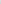 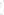 Πληροφορίες: Χρύσα Ιακωβίδου 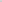 τηλ. Fax: 2461056440, 2461056221 e-mail: procur@uowm.grΔιευκρινίσεις στο πλαίσιο της Πρόσκλησης Εκδήλωσης Ενδιαφέροντος για την υποβολή προσφοράς με αντικείμενο την υλοποίηση των δράσεων που αφορούν στη διοργάνωση – υποστήριξη διαπεριφερειακών εκδηλώσεων – Έργο Supporting knowledge capacity in ICT among SME to engage in growth and innovation (SKILLS+)»Ερώτημα 1 Υποψηφίου Αναδόχου: Όσων αφορά τα δυο ταξίδια στην Castile and Leon Ισπανίας και στην Kainuun Φινλανδίας παρακαλούμε να διευκρινίσετε τον ακριβή τόπο διαμονής. Απάντηση Αναθέτουσας Αρχής: Ισπανία: Junta de Castilla y León Φινλανδία: Kajaani University of Applied SciencesΟ Προϊστάμενος της γραμματείας του Ειδικού Λογαρισμού Κονδυλίων ΈρευναςΓεώργιος ΚωνσταντάςΈντυπο: ΕΣ.ΔΕ.ΟαΟ.97 Ι Έκδοση: ΟΙ	Σελ. 1 από 1